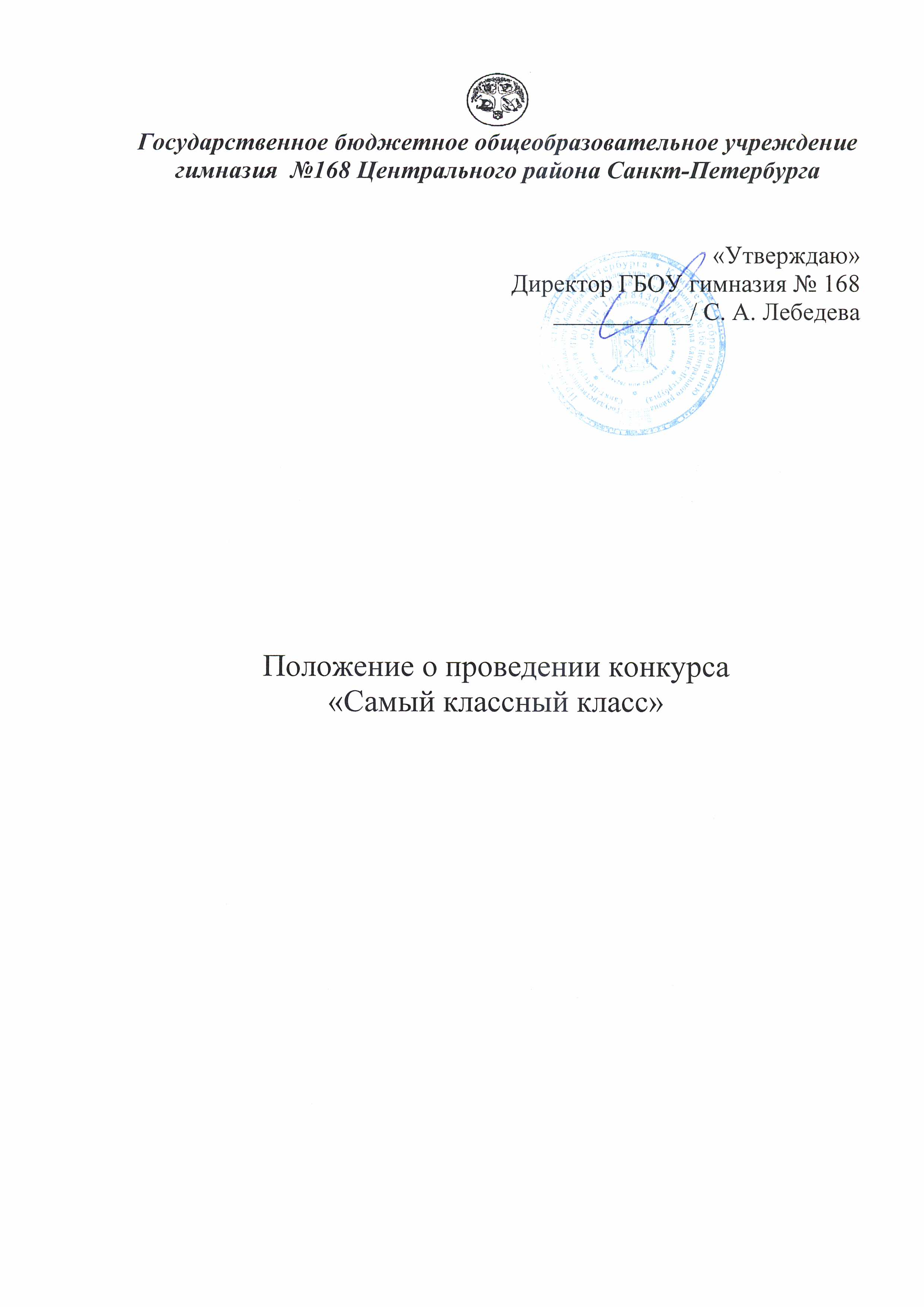 Цели и задачи:выявить лучший класс, в котором создана благоприятная психологическая атмосфера для развития личности обучающихся и успешной работы педагогов;включить всех учеников и педагогов гимназии в общую заботу друг о друге.Время проведения конкурса - в течение учебного года.Итоги подводятся на торжественной линейке в конце учебного года (промежуточные итоги в конце каждого триместра).В конкурсе принимают участие все классы - с1-го по 11-й.Условия конкурса:Победителем конкурса может быть назван класс, в котором: все учатся в полную силу своих способностей, в классе нет неуспевающих учеников;в классе нет опозданий на уроки и пропусков занятий без уважительной причины;в классе организована интересная познавательная деятельность (участие в предметных неделях, олимпиадах);класс живёт интересной и полезной жизнью, каждый ученик- активный участник коллективных творческих дел в классе;класс активно участвует в традиционных делах гимназии;класс отлично дежурит по школе (10 классы) и по классу: заботится о чистоте, уюте и сохранности помещений и имущества гимназии;все ученики класса имеют опрятный внешний вид, выполняют права и обязанности обучающихся в гимназии.Критерии:Соблюдение Правил внутреннего распорядка гимназии.Внешний вид. -1 балл за каждого ученика за несоблюдение внешнего вида в ходе ЕЖЕМЕСЯЧНЫХ рейдов. Нарушения: отсутствие форменной одежды делового стиля установленного образца, не убранные волосы у девушек.Опоздания.За каждого опоздавшего в течение года класс лишается одного балла.Пропуски уроков без уважительной причины.За каждого ученика, пропустившего урок, класс лишается двух баллов.Сквернословие.За каждое замечание по данному пункту класс лишается трех баллов.Успеваемость. Оценивается каждое полугодие.+5 баллов за отличника; +3 балла за хорошиста.Участие в олимпиадах. Независимо от предмета: Районный этап: призер +5 баллов, победитель +10; Региональный этап: Участие +1 балл,призер +10,победитель +15. Наличие участников/призеров/победителей всероссийских этапов +20 балловСпортивные достижения. Баллы выставляются за любые спортивные мероприятия: школьные, муниципальные, городские.1 место -15 баллов, 2 место-10 баллов, 3 место-5 баллов. В спортивном оценивании балл присуждается Участнику (то есть в командном зачете балл получает не каждый по отдельности, а в целом вся команда-участник).Участие в акциях/мероприятиях. За особые успехи выставляются баллы, определяемые главой культмассового сектора ШУС. В случае отсутствия участия класса в акциях/мероприятиях, обязательных для него, класс штрафуется 20 баллами.Активность в работе ШУСа.Отсутствие на собраниях представителей классов -10 баллов;Отсутствие представителей секторов на собраниях -10 баллов.Номинации.  Конкурс предполагает не только определение лучшего класса года. Каждый ученик имеет возможность быть названным  победителем в одной из номинаций:«Первая ступенька» (отмечается самый прилежный ученик 1-4 классов).«Школьные годы - чудесные» (отмечается самый старательный ученик  5-8 классов).«Через тернии – к звёздам…» (отмечается самый добросовестный, обязательный,  прилежный ученик 9-11 классов).« Здесь каждый камень – летопись сама…»(отмечается знаток истории и общественных наук).« К вершинам спорта» (отмечается самый «спортивный» ученик гимназии по возрастным группам).« Дух упорства и вдохновения» (отмечается знаток в области математики и информатики).«Пытливые умы» (отмечается знаток естественных наук).«В начале было слово» (отмечается знаток в области филологии и литературы).«Восходящее солнце» (отмечается самый творческий ученик).Жюри конкурса:Представители родительской общественности;Школьный ученический совет;Заместитель директора по учебной работе;Заместитель директора по воспитательной работе;Педагог-организатор воспитательной работы.